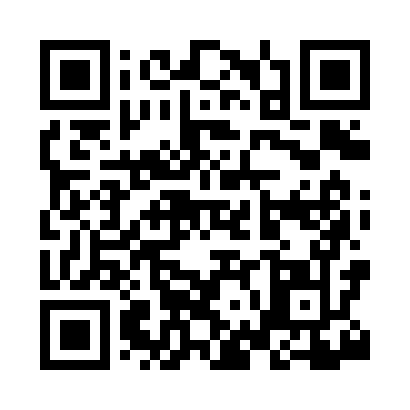 Prayer times for Water Island, New York, USAMon 1 Jul 2024 - Wed 31 Jul 2024High Latitude Method: Angle Based RulePrayer Calculation Method: Islamic Society of North AmericaAsar Calculation Method: ShafiPrayer times provided by https://www.salahtimes.comDateDayFajrSunriseDhuhrAsrMaghribIsha1Mon3:465:2512:564:568:2710:062Tue3:475:2612:564:568:2710:053Wed3:485:2612:574:568:2710:054Thu3:495:2712:574:568:2610:045Fri3:495:2712:574:568:2610:046Sat3:505:2812:574:568:2610:037Sun3:515:2912:574:578:2510:038Mon3:525:2912:574:578:2510:029Tue3:535:3012:574:578:2510:0210Wed3:545:3112:584:578:2410:0111Thu3:555:3112:584:578:2410:0012Fri3:565:3212:584:578:239:5913Sat3:575:3312:584:578:239:5814Sun3:585:3412:584:578:229:5715Mon3:595:3412:584:568:229:5616Tue4:005:3512:584:568:219:5617Wed4:025:3612:584:568:209:5418Thu4:035:3712:584:568:209:5319Fri4:045:3812:584:568:199:5220Sat4:055:3912:594:568:189:5121Sun4:065:3912:594:568:179:5022Mon4:085:4012:594:568:179:4923Tue4:095:4112:594:558:169:4824Wed4:105:4212:594:558:159:4625Thu4:125:4312:594:558:149:4526Fri4:135:4412:594:558:139:4427Sat4:145:4512:594:548:129:4228Sun4:155:4612:594:548:119:4129Mon4:175:4712:594:548:109:4030Tue4:185:4812:594:548:099:3831Wed4:195:4912:584:538:089:37